МИНИСТЕРСТВО СЕЛЬСКОГО ХОЗЯЙСТВА РОССИЙСКОЙ ФЕДЕРАЦИИ ПРИКАЗ от 30 июня 2017 года N 318 Об утверждении порядка представления информации в Федеральную государственную информационную систему в области ветеринарии и получения информации из нее В соответствии с пунктом 6 Правил создания, развития и эксплуатации Федеральной государственной информационной системы в области ветеринарии, утвержденных постановлением Правительства Российской Федерации от 7 ноября 2016 г. N 1140 (Собрание законодательства Российской Федерации, 2016, N 46, ст.6470),приказываю:1. Утвердить прилагаемый порядок представления информации в Федеральную государственную информационную систему в области ветеринарии и получения информации из нее.2. Контроль за исполнением настоящего приказа возложить на заместителя Министра сельского хозяйства Российской Федерации Е.А.Непоклонова.МинистрА.Н.Ткачев Зарегистрированов Министерстве юстицииРоссийской Федерации30 октября 2017 года,регистрационный N 48727 УТВЕРЖДЕНприказом Минсельхоза Россииот 30 июня 2017 года N 318 Порядок представления информации в Федеральную государственную информационную систему в области ветеринарии и получения информации из нее I. Общие положения 1.1. Настоящий Порядок определяет правила предоставления информации, указанной в пункте 3 статьи 4.1 Закона Российской Федерации от 14 мая 1993 г. N 4979-1 "О ветеринарии" (Собрание законодательства Российской Федерации, 2002, N 1, ст.2; 2004, N 27, ст.2711; N 35, ст.3607; 2005, N 19, ст.1752; 2006, N 1, ст.10, N 52, ст.5498; 2007, N 1, ст.29; N 30, ст.3805; 2008, N 24, ст.2801; 2009, N 1, ст.17, ст.21; 2010, N 50, ст.6614; 2011, N 1, ст.6; N 30, ст.4590, 2015, N 29, ст.4339, ст.4359, ст.4369; 2016, N 27, ст.4160), в Федеральную государственную информационную систему в области ветеринарии (далее - ВетИС) и получения информации из нее.1.2. Должностным лицам оператора ВетИС, его территориальных органов и подведомственных учреждений, Министерства сельского хозяйства Российской Федерации, ветеринарных (ветеринарно-санитарных) служб Министерства обороны Российской Федерации, Министерства внутренних дел Российской Федерации, Федеральной службы войск национальной гвардии Российской Федерации, Федеральной службы исполнения наказаний, Федеральной службы охраны Российской Федерации, Федеральной службы безопасности Российской Федерации (далее - ветеринарные-санитарные службы), органов исполнительной власти субъектов Российской Федерации в области ветеринарии и подведомственных им учреждений, Федеральной таможенной службы, юридическим лицам, физическим лицам, аттестованным специалистам в области ветеринарии, а также индивидуальным предпринимателям, являющимся производителями подконтрольных товаров и (или) участниками оборота подконтрольных товаров (далее - пользователи), предоставляются права доступа к ВетИС и ее данным в целях представления информации в ВетИС и получения информации из нее (далее - роль). 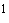 ________________ В соответствии с пунктом 4 Правил создания, развития и эксплуатации Федеральной государственной информационной системы в области ветеринарии, утвержденных постановлением Правительства Российской Федерации от 7 ноября 2016 г. N 1140, Министерство сельского хозяйства Российской Федерации, ветеринарно-санитарные службы, органы исполнительной власти субъектов Российской Федерации в области ветеринарии и Федеральная таможенная служба являются субъектами ВетИС.1.3. Роль присваивается каждому пользователю в процессе регистрации в ВетИС или изменения регистрационных данных после регистрации в ВетИС посредством использования компонента ВетИС - ВетИС.Паспорт, предназначенного для поддержания, сохранения и обработки данных о зарегистрированных пользователях ВетИС и установления им прав доступа к ВетИС, за исключением роли, которая присваивается незарегистрированному пользователю при входе в ВетИС автоматически. Одному зарегистрированному пользователю присваивается одна или несколько ролей в ВетИС.1.4. Роли пользователей и объем доступной пользователю информации для ее внесения в ВетИС и для получения из ВетИС устанавливает оператор ВетИС.1.5. Информация из ВетИС представляется пользователям в электронном виде после направления ими запроса в ВетИС или совершения действий, направленных на получение информации из ВетИС, если иное не установлено настоящим Порядком. II. Доступ пользователей к ВетИС и их идентификация при входе в ВетИС 2.1. Оператор ВетИС, его территориальные органы и подведомственные учреждения, Министерство сельского хозяйства Российской Федерации, ветеринарно-санитарные службы, органы исполнительной власти субъектов Российской Федерации в области ветеринарии и подведомственные им организации, Федеральная таможенная служба назначают одно или несколько своих должностных лиц, которым предоставляется доступ к ВетИС (далее - администратор, административный доступ), используемый ими для управления списком пользователей указанных органов и организаций.2.2. Для назначения администратора руководитель органа власти, организации направляет оператору ВетИС заявку на представление административного доступа к ВетИС должностному лицу в письменной форме или в форме электронного документа, в которой указываются фамилия, имя, отчество (при наличии), должность, телефон и адрес электронной почты должностного лица, роль пользователя.2.3. Регистрация администратора производится оператором ВетИС в срок не более 5 рабочих дней с момента получения заявки.2.4. После регистрации администратора ему предоставляются:пароль и логин для входа в ВетИС, личный электронный кабинет в ВетИС;адрес электронной почты в ведомственной почтовой системе оператора ВетИС;право администрировать список уполномоченных лиц органа или организации;доступ для представления в ВетИС и получения из нее информации в соответствии с установленной ролью пользователя.2.5. После регистрации зарегистрированным пользователям предоставляются:пароль и логин для входа в ВетИС, личный кабинет в ВетИС;адрес электронной почты в ведомственной почтовой системе оператора ВетИС;доступ для ввода в ВетИС и получения из нее информации в соответствии с установленной ролью пользователя.2.6. Идентификация зарегистрированного пользователя и его доступ к ВетИС осуществляется одним из следующих способов (по желанию пользователя):вход по логину и паролю, в том числе логину и паролю, предоставленному информационной системой субъекта ВетИС, интегрированной с ВетИС;двухфакторная аутентификация, при которой для входа используется логин и пароль пользователя, а также одноразовый пароль, который генерируется ВетИС непосредственно при входе и высылается в виде смс-сообщения на подтвержденный номер мобильного телефона пользователя;вход с использованием Единой системы идентификации и аутентификации (далее - ЕСИА).2.7. Если пользователь желает использовать двухфакторную аутентификацию для доступа к ВетИС, пользователю необходимо указать в своем личном кабинете номер мобильного телефона, который будет использоваться для осуществления двойной идентификации пользователя.2.8. При использовании ЕСИА для доступа к ВетИС, пользователь должен указать в своем личном кабинете свой страховой номер индивидуального лицевого счета (далее - СНИЛС), а также должен иметь учетную запись третьего уровня в федеральной государственной информационной системы "Единый портал государственных и муниципальных услуг (функций)". 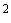 ________________ Пункт 6.1 Положения о федеральной государственной информационной системе "Единая система идентификации и аутентификации в инфраструктуре, обеспечивающей информационно-технологическое взаимодействие информационных систем, используемых для предоставления государственных и муниципальных услуг в электронной форме", утвержденного Приказом Минкомсвязи России от 13 апреля 2012 г. N 107 "Об утверждении" (зарегистрирован Минюстом России 26 апреля 2012 г., регистрационный N 23952).2.9. Для идентификации пользователя и входа в ВетИС с использованием логина и пароля пользователю необходимо ввести логин и пароль в форму аутентификации, размещенной по адресу www.vetrf.ru.2.10. Если пользователь согласен на передачу своих персональных данных неограниченному кругу лиц, ему необходимо зафиксировать свое согласие путем заполнения формы в личном кабинете. III. Представление и получение информации об органах и организациях, входящих в систему Государственной ветеринарной службы Российской Федерации 3.1. Представление в ВетИС информации о федеральных органах исполнительной власти, органов исполнительной власти субъектов Российской Федерации в области ветеринарии, входящих в систему Государственной ветеринарной службы Российской Федерации, осуществляется зарегистрированными в ВетИС пользователями, которые являются должностными лицами органов, уполномоченными на внесение информации о данных органах их руководителями.3.2. Представление информации о федеральном органе исполнительной власти, органе исполнительной власти субъекта Российской Федерации в области ветеринарии, входящих в систему Государственной ветеринарной службы Российской Федерации, за исключением информации о Федеральной службе по ветеринарному и фитосанитарному надзору, осуществляется в объеме и в сроки, установленные соглашением об информационном взаимодействии Федеральной службы по ветеринарному и фитосанитарному надзору и федерального органа исполнительной власти или органа исполнительной власти субъекта Российской Федерации в области ветеринарии (далее - Соглашение), но не позднее 5 рабочих дней с момента заключения Соглашения либо внесения в него изменений в части объема информации об органе исполнительной власти субъекта Российской Федерации в области ветеринарии. 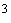 ________________ Пункт 12 Правил создания, развития и эксплуатации Федеральной государственной информационной системы в области ветеринарии, утвержденных постановлением Правительства Российской Федерации от 7 ноября 2016 г. N 1140 (далее - Правила) (Официальный интернет-портал правовой информации http://www.pravo.gov.ru, 09.11.2016; "Собрание законодательства РФ", 2016, N 46, ст.6470).Представление информации, аналогичной указанной в абзаце первом настоящего пункта, о Федеральной службе по ветеринарному и фитосанитарному надзору, осуществляется в течение 5 рабочих дней с момента вступления в силу настоящего Порядка.3.3. Внесение изменений в представленную ранее информацию о федеральном органе исполнительной власти, органе исполнительной власти субъекта Российской Федерации в области ветеринарии, входящих в систему Государственной ветеринарной службы Российской Федерации, осуществляется пользователями, указанными в пункте 3.1 настоящего Порядка, в срок, не превышающий 5 рабочих дней с момента наступления изменений.3.4. Получение пользователями представленной в ВетИС информации о федеральном органе исполнительной власти, органе исполнительной власти субъекта Российской Федерации в области ветеринарии, входящих в систему Государственной ветеринарной службы Российской Федерации, осуществляется в объеме и сроки, установленные Соглашением.3.5. Представление в ВетИС информации об организации, входящей в систему Государственной ветеринарной службы Российской Федерации (далее - организация), осуществляется зарегистрированным в ВетИС пользователем, который является должностным лицом организации или органа власти, которому организация подведомственна, уполномоченным на внесение информации об организации руководителем органа власти, которому организация подведомственна.3.6. Представление информации об организации, за исключением информации об организации, подведомственной Федеральной службе по ветеринарному и фитосанитарному надзору, осуществляется в объеме и в сроки, установленные Соглашением, но не позднее 5 рабочих дней с момента заключения Соглашения либо внесения в него изменений в части объема информации об учреждении.Представление информации, аналогичной указанной в абзаце первом настоящего пункта, об организации, подведомственной Федеральной службе по ветеринарному и фитосанитарному надзору, осуществляется в течение 5 рабочих дней с момента вступления в силу настоящего Порядка.3.7. Внесение изменений в представленную ранее информацию об организации, осуществляется пользователем, указанным в пункте 3.5 настоящего Порядка, в срок, не превышающий 5 рабочих дней с момента наступления изменений.3.8. Получение пользователями представленной в ВетИС информации об организации, осуществляется в объеме и сроки, установленные Соглашением.3.9. Представление в ВетИС информации о ветеринарно-санитарной службе осуществляется зарегистрированным в ВетИС пользователем, который является должностным лицом ветеринарно-санитарной службы, уполномоченным на внесение информации о ней.3.10. Представление информации о ветеринарно-санитарной службе осуществляется в объеме и в сроки, установленные соглашением об информационном взаимодействии Федеральной службы по ветеринарному и фитосанитарному надзору и ветеринарно-санитарной службы, заключенным в соответствие с пунктом 12 Правил, но не позднее 5 рабочих дней с момента заключения соглашения либо внесения в него изменений в части объема информации о ветеринарно-санитарной службе.3.11. Внесение изменений в представленную ранее информацию о ветеринарно-санитарной службе осуществляется пользователем, указанным в пункте 3.9 настоящего Порядка, в срок, не превышающий 5 рабочих дней с момента наступления изменений.3.12. Получение представленной в ВетИС информации о ветеринарно-санитарной службе осуществляется в объеме и в сроки, установленные Соглашением, пользователями, перечень ролей и должностей которых установлен в данном Соглашении. IV. Представление и получение информации о зарегистрированных специалистах в области ветеринарии, занимающихся предпринимательской деятельностью 4.1. Представление в ВетИС информации о зарегистрированных специалистах в области ветеринарии, занимающихся предпринимательской деятельностью (далее - специалисты), осуществляют зарегистрированные в ВетИС пользователи, являющиеся должностными лицами органов исполнительной власти субъектов Российской Федерации в области ветеринарии, уполномоченные руководителями органов исполнительной власти субъектов Российской Федерации в области ветеринарии на внесение информации о специалистах в объеме, установленном Соглашением, посредством использования ВетИС.Паспорт.4.2. Информация о зарегистрированных специалистах в области ветеринарии, занимающихся предпринимательской деятельностью, представляется в течение 5 рабочих дней с момента их регистрации.В случае отмены регистрации специалистов информация об этом представляется в течение 5 рабочих дней с момента отмены регистрации специалистов.4.3. Внесение изменений в представленную ранее информацию о специалистах осуществляется пользователями, указанными в пункте 4.1 настоящего Порядка, в срок, не превышающий 5 рабочих дней с момента наступления изменений.4.4. Получение пользователями представленной в ВетИС информации о специалистах осуществляется в объеме и сроки, установленными Соглашением.Пользователи, зарегистрированные в ВетИС, получают информацию о специалистах, представленную в ВетИС, за исключением информации, отнесенной к персональным данным, государственной или коммерческой тайне. V. Представление и получение информации об аттестованных специалистах, не являющихся уполномоченными лицами органов и организаций, входящих в систему Государственной ветеринарной службы 5.1. Представление в ВетИС информации об аттестованных специалистах, не являющихся уполномоченными лицами органов и организаций, входящих в систему Государственной ветеринарной службы (далее - аттестованные специалисты), осуществляют зарегистрированные в ВетИС пользователи, являющиеся должностными лицами органа исполнительной власти субъекта Российской Федерации в области ветеринарии, который произвел аттестацию, уполномоченные руководителем данного органа для осуществления внесения информации об аттестованных специалистах, в объеме, установленном Соглашением, посредством использования ВетИС.Паспорт.5.2. Информация об аттестованных специалистах представляется в течение 10 рабочих дней с момента принятия решений об их аттестации.В случае аннулирования аттестации информация представляется в течение 10 рабочих дней с момента принятия решений об аннулировании аттестации.5.3. Внесение изменений в представленную ранее информацию об аттестованных специалистах осуществляется пользователями, указанными в пункте 5.1 настоящего Порядка, в срок, не превышающий 5 рабочих дней с момента изменений.5.4. Получение пользователями представленной в ВетИС информации об аттестованных специалистах осуществляется в объеме и сроки, установленные Соглашением.Пользователи, зарегистрированные в ВетИС, получают информацию об аттестованных специалистах, представленную в ВетИС, за исключением информации, отнесенной к персональным данным, государственной или коммерческой тайне. VI. Представление и получение информации об объектах, связанных с содержанием животных, производством, переработкой, хранением, транспортировкой и реализацией подконтрольных товаров, утилизацией биологических отходов 6.1. Представление в ВетИС информации об объектах, связанных с содержанием животных, производством, переработкой, хранением, транспортировкой и реализацией подконтрольных товаров, утилизацией биологических отходов (далее - объекты), используемых для осуществления предпринимательской деятельности, кроме объектов подведомственных субъектам ВетИС, осуществляется посредством использования компонента ВетИС - Цербер, предназначенного для поддержания, сохранения и обработки данных об объектах, об установлении и отмене ограничительных мероприятий (карантина), зарегистрированными в ВетИС пользователями, являющимися собственниками объектов.6.2. Представление информации об объектах, используемых для осуществления предпринимательской деятельности, кроме объектов, подведомственных субъектам ВетИС, осуществляют также должностные лица органа исполнительной власти субъекта Российской Федерации в области ветеринарии, на территории подконтрольной которому находится данный объект, или должностные лица учреждения, подведомственного указанному органу исполнительной власти субъекта Российской Федерации в области ветеринарии, уполномоченные на внесение информации об объектах руководителем указанного органа.6.3. Представление в ВетИС информации об объектах, не используемых для осуществления предпринимательской деятельности, в том числе личных подсобных хозяйствах граждан, кроме объектов, подведомственных субъектам ВетИС, осуществляют должностные лица органа исполнительной власти субъекта Российской Федерации в области ветеринарии, на территории подконтрольной которому находятся данные объект, или должностные лица учреждения, подведомственного указанному органу исполнительной власти субъекта Российской Федерации в области ветеринарии, уполномоченные на внесение информации об объектах руководителем указанного органа, а также зарегистрированные в ВетИС пользователи, являющиеся собственниками объектов.6.4. Представление информации об объектах, подведомственных субъектам ВетИС, осуществляют должностные лица субъекта ВетИС, уполномоченные на внесение информации об объектах руководителем соответствующего субъекта ВетИС.6.5. Информация об объектах представляется не позднее, чем за 24 часа до начала осуществления на объекте деятельности, связанной с содержанием животных, производством, переработкой, хранением, транспортировкой и реализацией подконтрольных товаров, утилизацией биологических отходов.6.6. Внесение изменений в представленную ранее информацию об объектах осуществляется пользователями, указанными в пунктах 6.1-6.4 настоящего Порядка, в срок, не превышающий 1 рабочего дня с момента наступления изменений.6.7. Пользователи, зарегистрированные в ВетИС, получают информацию об объектах, представленную в ВетИС, за исключением информации, отнесенной к персональным данным, государственной или коммерческой тайне. VII. Представление и получение информации о проведенных профилактических, диагностических, лечебных и иных мероприятиях, об установлении и отмене ограничительных мероприятий (карантина) 7.1. Представление информации о проведенных профилактических, лечебных и иных мероприятиях осуществляется с использованием компонента ВетИС - Хорриот, предназначенного для ввода, сохранения и обработки информации об идентификации животных, проведенных профилактических, лечебных и иных мероприятиях.7.2. Представление в ВетИС информации о профилактических, лечебных и иных мероприятиях, проведенных федеральным органом исполнительной власти, входящим в систему Государственной ветеринарной службы Российской Федерации, осуществляют зарегистрированные в ВетИС пользователи, являющиеся должностными лицами указанного федерального органа исполнительной власти, уполномоченные на внесение информации о проведенных профилактических, лечебных и иных мероприятиях руководителем указанного органа.7.3. Представление в ВетИС информации о профилактических, лечебных и иных мероприятиях, проведенных органом исполнительной власти субъекта Российской Федерации в области ветеринарии, осуществляют зарегистрированные в ВетИС пользователи, являющиеся должностными лицами указанного органа исполнительной власти субъекта Российской Федерации в области ветеринарии, уполномоченные на внесение информации о проведенных профилактических, лечебных и иных мероприятиях руководителем указанного органа.7.4. Представление в ВетИС информации о профилактических, лечебных и иных мероприятиях, проведенных организациями, подведомственными органу исполнительной власти субъекта Российской Федерации в области ветеринарии или федеральному органу исполнительной власти, входящих в систему Государственной ветеринарной службы Российской Федерации, осуществляют зарегистрированные в ВетИС пользователи, являющиеся должностными лицами указанной организации или того органа власти, которому подведомственна указанная организация, уполномоченные на внесение информации о проведенных профилактических, лечебных и иных мероприятиях руководителем указанного органа.7.5. Представление информации о профилактических, лечебных и иных мероприятиях, проведенных органом или организацией, не указанными в пунктах 7.2-7.4 настоящего Порядка, осуществляют зарегистрированные в ВетИС пользователи, являющиеся должностными лицами указанных органа или организации, уполномоченными на внесение информации о проведенных профилактических, лечебных и иных мероприятиях руководителем указанной организации.7.6. Представление информации о профилактических, лечебных и иных мероприятиях, проведенных зарегистрированными в ВетИС индивидуальными предпринимателями, осуществляется указанными индивидуальными предпринимателями.7.7. Представление информации о проведенных профилактических, лечебных и иных мероприятиях, осуществляется в отношении каждого мероприятия в следующие сроки с момента его завершения:в течение 1 рабочего дня - о мероприятиях, проведенных в отношении особо опасных болезней животных, включенных в Перечень заразных, в том числе особо опасных, болезней животных, по которым могут устанавливаться ограничительные мероприятия (карантин), утвержденный приказом Министерства сельского хозяйства Российской Федерации от 19 декабря 2011 г. N 476 (зарегистрирован Министерством юстиции Российской Федерации 13 февраля 2012 г., регистрационный N 23206), с изменениями, внесенными приказами Министерства сельского хозяйства Российской Федерации от 20 июля 2016 г. N 317 (зарегистрирован Министерством юстиции Российской Федерации 9 августа 2016 г., регистрационный N 43179), от 30 января 2017 г. N 40 (зарегистрирован Министерством юстиции Российской Федерации 27 февраля 2017 г., регистрационный N 45771), от 15 февраля 2017 г. N 67 (зарегистрирован Министерством юстиции Российской Федерации 13 марта 2017 г., регистрационный N 45915);в течение 5 рабочих дней - о мероприятиях, проведенных в отношении заразных болезней животных, включенных в Перечень заразных болезней животных, по которым проводится регионализация территории Российской Федерации, приведенный в приложении к Ветеринарным правилам проведения регионализации территории Российской Федерации, утвержденным приказом Министерства сельского хозяйства Российской Федерации от 14 декабря 2015 г. N 635 (зарегистрирован Министерством юстиции Российской Федерации 23 марта 2016 г., регистрационный N 41508);в течение 20 рабочих дней - о мероприятиях, проведенных в отношении болезней животных, включенных в Перечень заразных и иных болезней животных, утвержденный приказом Министерства сельского хозяйства Российской Федерации от 9 марта 2011 г. N 62 (зарегистрирован Министерством юстиции Российской Федерации 1 июня 2011 г., регистрационный N 20921), с изменениями, внесенными приказом Министерства сельского хозяйства Российской Федерации от 15 февраля 2017 г. N 68 (зарегистрирован Министерством юстиции Российской Федерации 9 марта 2017 г., регистрационный N 45878), не указанных в абзацах втором и третьем настоящего пункта.7.8. Представление информации о диагностических мероприятиях, за исключением результатов лабораторных исследований осуществляется пользователями, которые провели указанные мероприятия либо иными пользователями, являющимися должностными лицами органов или организаций, входящих в систему Государственной ветеринарной службы Российской Федерации, уполномоченных соответственно руководителем органа исполнительной власти субъекта Российской Федерации в области ветеринарии или федерального органа исполнительной власти, входящих в систему Государственной ветеринарной службы Российской Федерации, на внесение информации о проведенных диагностических мероприятиях, за исключением результатов лабораторных исследований.7.9. Представление информации о проведенных диагностических мероприятиях за исключением результатов лабораторных исследований, осуществляется по каждому мероприятию отдельно в следующие сроки с момента его завершения:в течение 4 часов, если в результате диагностических мероприятий установлен диагноз на заразную болезнь животных, указанную в абзаце втором пункта 7.7 настоящего Порядка;в течение 1 рабочего дня, если в результате диагностических мероприятий установлен диагноз на заразную болезнь животных, указанную в абзаце третьем пункта 7.7 настоящего Порядка;в течение 5 рабочих дней, если установлен диагноз на болезнь животных, указанную в абзаце четвертом пункта 7.7 настоящего Порядка;в течение 20 рабочих дней, если в результате диагностических мероприятий диагноз на болезнь животных, указанную в пункте 7.7 настоящего Порядка не установлен.7.10. Представление в ВетИС информации об установлении или отмене ограничительных мероприятий (карантина) осуществляется в течение 1 рабочего дня с момента установления или отмены ограничительных мероприятий (карантина).7.11. Представление информации об установлении или отмене ограничительных мероприятий (карантина) осуществляет зарегистрированный в ВетИС пользователь, являющийся должностным лицом органа власти, по решению или представлению которого ограничительные мероприятия (карантин) установлены или отменены, либо организации, подведомственной указанному органу власти, уполномоченное руководителем указанного органа власти на внесение информации об установлении или отмене ограничительных мероприятий (карантина).7.12. Получение представленной в ВетИС информации о проведенных профилактических, диагностических, лечебных и иных мероприятиях осуществляют пользователи, которые являются должностными лицами Министерства сельского хозяйства Российской Федерации и подведомственных ему организаций, оператора ВетИС и подведомственных ему организаций.Пользователи, которые являются должностными лицами иных субъектов ВетИС, осуществляют получение представленной в ВетИС информации о профилактических, диагностических, лечебных и иных мероприятиях, проведенных на подконтрольных субъектам ВетИС территориях или на подведомственных им объектах.7.13. Получение информации об установлении или отмене ограничительных мероприятий (карантина) осуществляют любые пользователи, зарегистрированные в ВетИС. VIII. Представление и получение информации о результатах лабораторных исследований подконтрольных товаров 8.1. Представление информации о результатах лабораторных исследований подконтрольных товаров осуществляется с использованием компонента ВетИС - Веста, предназначенного для регистрации лабораторных исследований подконтрольных товаров, сохранения и обработки информации о них.8.2. Представление в ВетИС информации о результатах лабораторных исследований подконтрольных товаров осуществляют зарегистрированные в ВетИС пользователи, являющиеся должностными лицами лаборатории, в которой проводились лабораторные исследования подконтрольных товаров (далее - лаборатория).8.3. Представление информации о результатах лабораторных исследований подконтрольных товаров осуществляется в течение 4 часов после получения результатов таких исследований.8.4. Получение представленной в ВетИС информации о результатах лабораторных исследований подконтрольных товаров осуществляют пользователи, являющиеся должностными лицами Министерства сельского хозяйства Российской Федерации, оператора ВетИС.8.5. Пользователи, являющиеся владельцами подконтрольных товаров, осуществляют получение представленной в ВетИС информации о результатах лабораторных исследований подконтрольных товаров.8.6. Пользователи, являющиеся должностными лицами иных субъектов ВетИС осуществляют получение представленной в ВетИС информации о результатах лабораторных исследований подконтрольных товаров, проведенных в отношении подконтрольных товаров, которые произведены или находятся в обращении на подконтрольных субъектам ВетИС территориях или на подведомственных им объектах.8.7. Получение данных о выявлении заразной болезни животных или обнаружении возбудителя заразной болезни животных с указанием наименования и места нахождения подконтрольных товаров, в отношении которых проведены лабораторные исследования, осуществляют пользователи, зарегистрированные в ВетИС. IX. Представление и получение информации о результатах ветеринарно-санитарной экспертизы подконтрольных товаров 9.1. Представление информации о результатах лабораторных исследований подконтрольных товаров осуществляется с использованием компонента ВетИС - Меркурий, предназначенного для регистрации результатов ветеринарно-санитарной экспертизы подконтрольных товаров и оформления ветеринарных сопроводительных документов в электронном виде, сохранения и обработки информации о них.9.2. Представление в ВетИС информации о результатах ветеринарно-санитарной экспертизы подконтрольных товаров осуществляют зарегистрированные в ВетИС пользователи, являющиеся должностными лицами субъектов ВетИС, которые провели ветеринарно-санитарную экспертизу подконтрольных товаров.9.3. Представление информации о результатах ветеринарно-санитарной экспертизы подконтрольных товаров осуществляется в течение 4 часов после получения результатов таких исследований.9.4. Получение представленной в ВетИС информации о результатах ветеринарно-санитарной экспертизы подконтрольных товаров осуществляют пользователи, являющиеся должностными лицами Министерства сельского хозяйства Российской Федерации, оператора ВетИС.9.5. Пользователи, являющиеся владельцами подконтрольных товаров, осуществляют получение представленной в ВетИС информации о результатах ветеринарно-санитарной экспертизы их подконтрольных товаров.9.6. Пользователи, которые являются должностными лицами иных субъектов ВетИС, осуществляют получение представленной в ВетИС информации о результатах ветеринарно-санитарной экспертизы подконтрольных товаров, которые произведены или находятся в обращении на подконтрольных субъектам ВетИС территориях или на подведомственных им объектах.9.7. Получение данных о выявлении заразной болезни животных или обнаружении возбудителя заразной болезни животных с указанием наименования и места нахождения подконтрольных товаров, в отношении которых проведена ветеринарно-санитарная экспертиза, осуществляют любые пользователи, зарегистрированные в ВетИС. X. Представление и получение информации о выявлении не соответствующих установленным требованиям подконтрольных товаров 10.1. Представление информации о выявлении не соответствующих установленным требованиям подконтрольных товаров осуществляется с использованием компонента ВетИС - Сирано, предназначенного для представления и получения информации о выявлении не соответствующих установленным требованиям подконтрольных товаров.10.2. Представление в ВетИС информации о выявлении не соответствующих установленным требованиям подконтрольных товаров осуществляют зарегистрированные в ВетИС пользователи, являющиеся должностными лицами субъектов ВетИС, которые выявили несоответствие подконтрольных товаров установленным требованиям.10.3. Информация, представляемая о выявлении не соответствующих установленным требованиям подконтрольных товаров, представляется в течение 4 часов после выявления таких товаров.10.4. Если несоответствие подконтрольных товаров установленным требованиям выявлено в результате проведения лабораторных исследований, данные о которых представлены в ВетИС в соответствии с главой VIII настоящего Порядка, или в ходе осуществления ветеринарно-санитарной экспертизы, данные о которой представлены в ВетИС в соответствии с главой IX настоящего Порядка, представление информации пользователями, указанными в пункте 10.2 настоящего Порядка, не требуется.10.5. Получение представленной в ВетИС информации о выявлении не соответствующих установленным требованиям подконтрольных товаров осуществляют пользователи, являющиеся должностными лицами Министерства сельского хозяйства Российской Федерации, оператора ВетИС.10.6. Пользователи, являющиеся собственниками, производителями либо ранее являвшиеся собственниками подконтрольных товаров, осуществляют получение представленной в ВетИС информации о выявлении не соответствующих установленным требованиям подконтрольных товаров, произведенных ими либо подконтрольных товаров, которые находятся или ранее находились в их собственности.10.7. Получение представленной в ВетИС информации о выявлении не соответствующих установленным требованиям подконтрольных товаров осуществляют пользователи, которые являются должностными лицами иных субъектов ВетИС, в отношении подконтрольных товаров, которые произведены или находятся в обращении на подконтрольных субъектам ВетИС территориях или на подведомственных им объектах. XI. Представление и получение информации об оформлении и о выдаче ветеринарных сопроводительных документов 11.1. Представление в ВетИС и получение информации из нее об оформлении и о выдаче ветеринарных сопроводительных документов осуществляют зарегистрированные в ВетИС пользователи, являющиеся уполномоченными лицами органов и учреждений, входящих в систему Государственной ветеринарной службы Российской Федерации, аттестованными специалистами, уполномоченными лицами организаций, являющихся производителями и (или) участниками оборота подконтрольных товаров, индивидуальными предпринимателями, являющимися производителями и (или) участниками оборота подконтрольных товаров.11.2. Представление и получение информации об оформлении и о выдаче ветеринарных сопроводительных документов осуществляется в соответствии с приказом Министерства сельского хозяйства Российской Федерации от 27 декабря 2016 г. N 589 "Об утверждении ветеринарных правил организации работы по оформлению ветеринарных сопроводительных документов, порядка оформления ветеринарных сопроводительных документов в электронной форме и порядка оформления ветеринарных сопроводительных документов на бумажных носителях" (зарегистрирован Министерством юстиции Российской Федерации 30 декабря 2016 г., регистрационный N 45094). XII. Представление и получение информации об идентификации и учете животных 12.1. Представление в ВетИС информации об идентификации и учете животных, относящихся к видам, включенным в Перечень видов животных, подлежащих идентификации и учету, утвержденный приказом Министерства сельского хозяйства Российской Федерации от 22 апреля 2016 г. N 161 (зарегистрирован Министерством юстиции Российской Федерации 20 мая 2016 г., регистрационный N 42199) (далее - животные), осуществляют зарегистрированные в ВетИС пользователи, которые провели идентификацию и учет животных с использованием компонента ВетИС - Хорриот.12.2. Информация об идентификации и учете животных предоставляется в течение 3 рабочих дней с момента идентификации и учета животных.12.3. Внесение изменений в представленную ранее информацию об идентификации и учете животных осуществляется пользователями, указанными в пункте 12.1 настоящего Порядка, в срок, не превышающий 3 рабочих дней с момента наступления изменений.12.4. Получение представленной в ВетИС информации об идентификации и учете животных осуществляют пользователи, являющиеся должностными лицами Министерства сельского хозяйства Российской Федерации, оператора ВетИС.12.5. Получение представленной в ВетИС информации об идентификации и учете животных осуществляют пользователи, которые являются должностными лицами иных субъектов ВетИС, в отношении животных, находящихся, находившихся на подконтрольной субъектам ВетИС территории или на подведомственных им объектах.12.6. Получение представленной в ВетИС информации об идентификации и учете животных осуществляют пользователи, являющиеся собственниками животных либо ранее являвшиеся собственниками данных животных. XIII. Представление и получение информации об осуществлении ветеринарного контроля в пунктах пропуска через Государственную границу Российской Федерации и (или) местах полного таможенного оформления 13.1. Представление и получение информации об осуществлении ветеринарного контроля в пунктах пропуска через Государственную границу Российской Федерации осуществляется с использованием компонента ВетИС - Аргус, предназначенного для оформления в электронном виде разрешений на ввоз на территорию Российской Федерации подконтрольных товаров, их вывоз с территории Российской Федерации и их транзита через территорию Российской Федерации, представления и получения информации об осуществлении ветеринарного контроля в пунктах пропуска через Государственную границу Российской Федерации.13.2. Представление и получение информации при осуществлении ветеринарного контроля в местах полного таможенного оформления осуществляется с использованием компонента ВетИС - Меркурий.13.3. Представление в ВетИС информации о планируемом ввозе подконтрольных товаров на территорию Российской Федерации (далее для целей настоящей главы - ввоз), при ввозе которых требуется разрешение Федеральной службы по ветеринарному и фитосанитарному надзору, о планируемом вывозе с территории Российской Федерации подконтрольных товаров (далее для целей настоящей главы - вывоз), для вывоза которых требуется разрешение Федеральной службы по ветеринарному и фитосанитарному надзору, о планируемом транзите через территорию Российской Федерации подконтрольных товаров (далее для целей настоящей главы - транзит), для осуществления транзита которых требуется разрешение Федеральной службы по ветеринарному и фитосанитарному надзору, (далее для целей настоящей главы - заявки) осуществляется зарегистрированными в ВетИС пользователями, являющимися индивидуальными предпринимателями или юридическими лицами.13.4. Заявки представляются в любое время до ввоза, вывоза или транзита подконтрольного товара.13.5. Заявка должна содержать сведения, предусмотренные приложением N 2 к Административному регламенту Федеральной службы по ветеринарному и фитосанитарному надзору по предоставлению государственной услуги по выдаче разрешений на ввоз в Российскую Федерацию и вывоз из Российской Федерации, а также на транзит по ее территории животных, продукции животного происхождения, лекарственных средств для ветеринарного применения, кормов и кормовых добавок для животных, утвержденному приказом Министерства сельского хозяйства Российской Федерации от 7 ноября 2011 г. N 404 (зарегистрирован Министерством юстиции Российской Федерации 16 декабря 2011 г., регистрационный N 22652), с изменениями, внесенными приказами Министерства сельского хозяйства Российской Федерации от 8 июля 2013 г. N 268 (зарегистрирован Министерством юстиции Российской Федерации 30 июля 2013 г., регистрационный N 29199), от 31 октября 2016 г. N 496 (зарегистрирован Министерством юстиции Российской Федерации 30 июля 2013 г., регистрационный N 29199) (далее - Административный регламент).13.6. Информацию о решениях, принятых по итогам рассмотрения заявок, получают должностные лица Федеральной службы по ветеринарному и фитосанитарному надзору и Федеральной таможенной службы, владельцы, производители, экспортеры, импортеры и перевозчики подконтрольного товара, ввоз, вывоз или транзит которого осуществлен, а также иные лица, которым одно из вышеперечисленных лиц предоставило такое право.13.7. Представление информации об осуществлении ветеринарного контроля в пунктах пропуска осуществляют зарегистрированные в ВетИС пользователи, являющиеся должностными лицами Федеральной службы по ветеринарному и фитосанитарному надзору и Федеральной таможенной службы, в течение 1 часа по его завершении.13.8. Представление в ВетИС информации об осуществлении ветеринарного контроля в местах полного таможенного оформления должны осуществлять зарегистрированные в ВетИС пользователи, являющиеся должностными лицами Федеральной службы по ветеринарному и фитосанитарному надзору, осуществляющие указанный контроль, немедленно по его завершению.13.9. Получение имеющейся в ВетИС информации об осуществлении ветеринарного контроля пунктах пропуска и в местах полного таможенного оформления осуществляют пользователи, являющиеся должностными лицами Федеральной службы по ветеринарному и фитосанитарному надзору и Федеральной таможенной службы, Федеральной службы безопасности Российской Федерации,13.10. Получение имеющейся в ВетИС информации об осуществлении ветеринарного контроля в пунктах пропуска и в местах полного таможенного оформления в отношении конкретной партии подконтрольного товара осуществляют пользователи, являющиеся ее владельцами, производителями, экспортерами, импортерами и перевозчиками, а также иными лицами, которым владелец, импортер или экспортер подконтрольного товара предоставил право на получение информации об осуществлении ветеринарного контроля в отношении партии подконтрольного товара. XIV. Представление и получение информации о лекарственных средствах для ветеринарного применения 14.1. Представление информации о лекарственных средствах для ветеринарного применения осуществляется с использованием компонента ВетИС - Ирена, предназначенного для представления и получения информации о регистрации лекарственных препаратов для ветеринарного применения (далее - лекарственные препараты), о включении фармацевтических субстанций в государственный реестр лекарственных средств для ветеринарного применения (далее - Реестр) и исключении ее из Реестра, о государственной регистрации кормовых добавок для животных, о государственной регистрации генно-инженерно-модифицированных организмов, предназначенных для выпуска в окружающую среду, а также продукции, полученной с применением таких организмов или содержащей такие организмы. 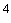 ________________ Приказ Министерства сельского хозяйства Российской Федерации от 9 июня 2017 г. N 280 "Об утверждении Порядка ведения государственного реестра лекарственных средств для ветеринарного применения" (зарегистрирован Министерством юстиции Российской Федерации 25 августа 2017 г., регистрационный N 47952).14.2. Представление в ВетИС информации для государственной регистрации лекарственных препаратов для ветеринарного применения (далее - лекарственные препараты), подтверждения государственной регистрации лекарственных препаратов, внесения изменений в документы, содержащиеся в регистрационном досье на зарегистрированный лекарственный препарат, включения в Реестр и исключения из него фармацевтической субстанции, произведенной для реализации, а также для отмены государственной регистрации лекарственного препарата, осуществляют зарегистрированные в ВетИС пользователи, являющиеся должностными лицами юридических лиц - разработчиков лекарственных средств для ветеринарного применения и (или) уполномоченных ими других юридических лиц.14.3. Указанная в пункте 14.2. настоящего Порядка информация должна содержать сведения, предусмотренные:статьей 17 Федерального закона от 12 апреля 2010 года N 61-ФЗ "Об обращении лекарственных средств" (Собрание законодательства Российской Федерации, 2010, N 16, ст.1815; N 31, ст.4161; N 42, ст.5293; N 49, ст.6409; 2011, N 50, ст.7351; 2012, N 26, ст.3446; N 53, ст.7587; 2013, N 27, ст.3477; N 48, ст.6165; 2014, N 11, ст.1098; N 43, ст.5797; N 52, ст.7540; 2015, N 10, ст.1404; N 27, ст.3951; N 29, ст.4359, ст.4367, ст.4388; N 51, ст.7245; 2016, N 1, ст.9; N 23, ст.3287; N 27, ст.4194, ст.4238; ст.4283; 2017, N 31, ст.4791, ст.4287) (далее - Закон) - в отношении заявлений и документов, необходимых для государственной регистрации лекарственных препаратов;частями 2 и 4 статьи 29 Закона - в отношении заявлений и документов, необходимых для подтверждения государственной регистрации лекарственных препаратов;частями 1-3 статьи 31 Закона - в отношении заявлений и документов, необходимых для внесения изменений в документы, содержащиеся в регистрационном досье на зарегистрированный лекарственный препарат;пунктом 2 статьи 32 Закона - в отношении заявлений и документов, необходимых для отмены государственной регистрации лекарственного препарата;частью 3 статьи 34 Закона - в отношении заявлений и документов, необходимых для включения в Реестр фармацевтической субстанции, произведенной для реализации;пунктом 2 части 13 статьи 34 Закона - в отношении заявлений и документов, необходимых для исключения из Реестра фармацевтической субстанции, произведенной для реализации.14.4. Представление в ВетИС информации о зарегистрированных лекарственных препаратах, лекарственных препаратах, прошедших процедуры подтверждения государственной регистрации и внесения изменений в документы, содержащиеся в регистрационном досье на зарегистрированный лекарственный препарат, фармацевтических субстанциях произведенных для реализации, включенных в Реестр и исключенных из него, осуществляют зарегистрированные в ВетИС пользователи, являющиеся должностными лицами оператора ВетиС и подведомственных ему учреждений.14.5. Указанная в пункте 14.4 настоящего порядка информация должна содержать сведения, предусмотренные статьей 33 Закона, и представляется в течение 1 рабочего дня с момента принятия решения.14.6. Получение представленной в ВетИС информации о лекарственных средствах для ветеринарного применения осуществляют пользователи, являющиеся должностными лицами оператора ВетИС и подведомственных ему учреждений.14.7. Получение представленной в ВетИС информации о зарегистрированном лекарственном препарате получают пользователи, уполномоченные юридическими лицами-держателями или владельцами регистрационного удостоверения лекарственного препарата, на получение информации об этом лекарственном препарате. XV. Представление и получение информации о кормовых добавках для животных 15.1. Представление в ВетИС информации о кормовых добавках для животных (далее - кормовые добавки) осуществляют зарегистрированные в ВетИС пользователи, уполномоченные разработчиками кормовых добавок на внесение информации о кормовых добавках с использованием компонента ВетИС Ирена.15.2. Представление в ВетИС информации о зарегистрированных кормовых добавках осуществляют зарегистрированные в ВетИС пользователи, являющиеся должностными лицами оператора ВетИС, и подведомственных ему учреждений, уполномоченные руководителем оператора ВетИС на внесение информации о кормовых добавках.15.3. Информация о зарегистрированных кормовых добавках представляется в течение 10 рабочих дней с момента их государственной регистрации.15.4. Внесение изменений в представленную ранее информацию о кормовых добавках осуществляется пользователями, указанными в пунктах 15.1, 15.2 настоящего Порядка, в срок, не превышающий 10 рабочих дней с момента наступления изменений.15.5. Получение представленной в ВетИС информации о кормовых добавках осуществляют пользователи, являющиеся должностными лицами оператора ВетИС и подведомственных ему учреждений.15.6. Получение представленной в ВетИС информации о зарегистрированной кормовой добавке получают пользователи, указанные в пункте 15.1 настоящего Порядка, в отношении зарегистрированной кормовой добавки.Электронный текст документаподготовлен АО "Кодекс" и сверен по:Официальный интернет-портал правовой информацииwww.pravo.gov.ru, 31.10.2017,N 0001201710310002